Faculty of Surgical Trainers Application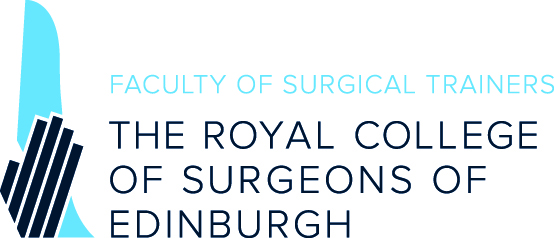 Application category please enter YES Are you a Fellow, Member or Affiliate of RCSEd? Personal DetailsSend the completed application form with required documentation to Faculty of Surgical Trainers, RCSEd, Nicolson Street, Edinburgh EH8 9DW alternatively send by email to fst@rcsed.ac.ukFurther information:  If you have any queries about the process, please contact the Faculty of Surgical Trainers Royal College of Surgeons of Edinburgh, Nicolson Street, Edinburgh EH8 9DW.Email: fst@rcsed.ac.uk            Website:   www.rcsed.ac.uk/fst           Telephone:  +44 (0)131 527 1664FELLOWMEMBERASSOCIATEREQUIRED DOCUMENTATION – See Application Guide for further informationREQUIRED DOCUMENTATION – See Application Guide for further informationREQUIRED DOCUMENTATION – See Application Guide for further informationCompleted application formEducational C.V.2 structured referencesSummary of evidence formCompleted application formEducational C.V. Summary of evidence formCompleted application formLetter of SupportEducational C.V.Yes/NoCategory (if applicable)Title:First name(s):First name(s):              Date of Birth:                    Date of Birth:                    Date of Birth:                    Date of Birth:      Gender:Last name:Last name:Correspondence Address:Correspondence Address:Correspondence Address:Correspondence Address:Correspondence Address:Correspondence Address:Correspondence Address:Correspondence Address:Correspondence Address:Address line 1Address line 1Address line 2Address line 2Address line 3Address line 3Postcode:Postcode:Country:Country:Email address:Email address:(H)      (H)      (H)      (H)      (H)      (W)      (W)      Telephone no.:Telephone no.:(H)      (H)      (H)      (H)      (H)      (W)      (W)      Specialty and Grade:Organisation (inclDept, if applicable): Specialty and Grade:Organisation (inclDept, if applicable): GMC ref:      IMC ref:        College Reference no:      To obtain a College Reference Number, please go to www.rcsed.ac.uk and click on Register to create a RCSEd online account. Once you have done this, you will find your Reference Number on the My Profile tab.GMC ref:      IMC ref:        College Reference no:      To obtain a College Reference Number, please go to www.rcsed.ac.uk and click on Register to create a RCSEd online account. Once you have done this, you will find your Reference Number on the My Profile tab.GMC ref:      IMC ref:        College Reference no:      To obtain a College Reference Number, please go to www.rcsed.ac.uk and click on Register to create a RCSEd online account. Once you have done this, you will find your Reference Number on the My Profile tab.GMC ref:      IMC ref:        College Reference no:      To obtain a College Reference Number, please go to www.rcsed.ac.uk and click on Register to create a RCSEd online account. Once you have done this, you will find your Reference Number on the My Profile tab.GMC ref:      IMC ref:        College Reference no:      To obtain a College Reference Number, please go to www.rcsed.ac.uk and click on Register to create a RCSEd online account. Once you have done this, you will find your Reference Number on the My Profile tab.I certify that this information is, to the best of my belief, correct and that I am not under any disciplinary investigation.I certify that this information is, to the best of my belief, correct and that I am not under any disciplinary investigation.I certify that this information is, to the best of my belief, correct and that I am not under any disciplinary investigation.I certify that this information is, to the best of my belief, correct and that I am not under any disciplinary investigation.I certify that this information is, to the best of my belief, correct and that I am not under any disciplinary investigation.I certify that this information is, to the best of my belief, correct and that I am not under any disciplinary investigation.I certify that this information is, to the best of my belief, correct and that I am not under any disciplinary investigation.I certify that this information is, to the best of my belief, correct and that I am not under any disciplinary investigation.I certify that this information is, to the best of my belief, correct and that I am not under any disciplinary investigation.I certify that this information is, to the best of my belief, correct and that I am not under any disciplinary investigation.Signed: (please sign and scan to submit electronically or send by post)Signed: (please sign and scan to submit electronically or send by post)Signed: (please sign and scan to submit electronically or send by post)Signed: (please sign and scan to submit electronically or send by post)Date:Date:Date:Date: